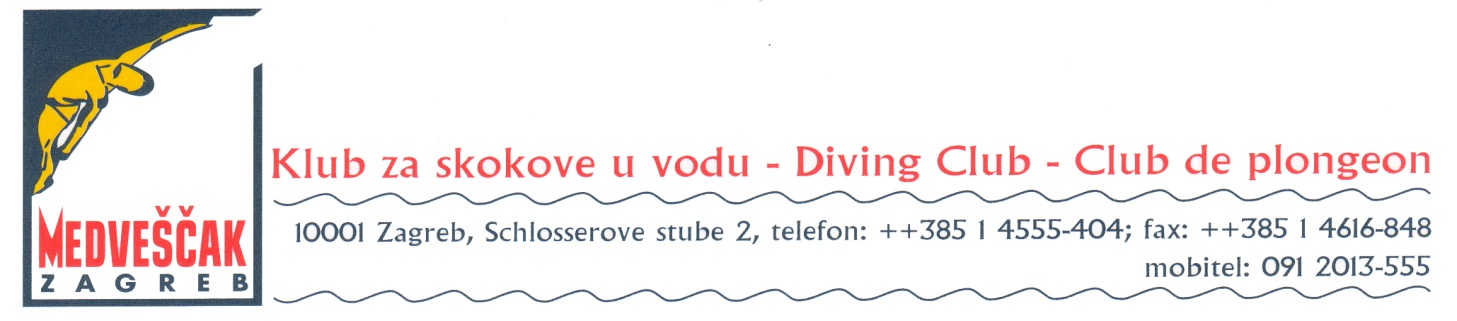 17th Easter Zagreb diving meeting, 5th Stjepan Križić Memorial7.-9. April 2017.Preliminary Entry formFederation / Club:Adress: Telephone, e-mail:Date			SignaturePlease complite and return to: sanda.donoval@gmail.com, diving.zagreb@gmail.comThis Preliminary Entry Form must be receivednot later than 20th February 2017Number of Female divers	Number of Male diversNumber of Official (Coaches,etc,..) Total number of Persons